Please email all completed forms to BOC2020@seftoon.gov.uk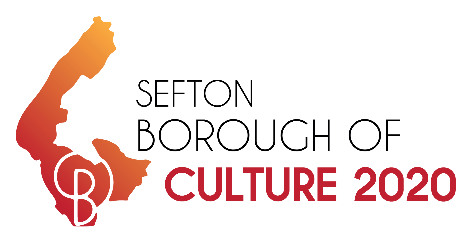 Funding BID Application£0 - £5,000Funding BID Application£0 - £5,000Funding BID Application£0 - £5,000Funding BID Application£0 - £5,000Funding BID Application£0 - £5,000Funding BID Application£0 - £5,000Please complete the below form to request funding for your event to be included as part of the Borough of Culture 2020 programme. All grant applications will be considered against the funding criteria and all successful applications will be subject to evaluation to measure the success of the programme post 2020. Maximum funding available per application is £5,000.Please complete the below form to request funding for your event to be included as part of the Borough of Culture 2020 programme. All grant applications will be considered against the funding criteria and all successful applications will be subject to evaluation to measure the success of the programme post 2020. Maximum funding available per application is £5,000.Please complete the below form to request funding for your event to be included as part of the Borough of Culture 2020 programme. All grant applications will be considered against the funding criteria and all successful applications will be subject to evaluation to measure the success of the programme post 2020. Maximum funding available per application is £5,000.Please complete the below form to request funding for your event to be included as part of the Borough of Culture 2020 programme. All grant applications will be considered against the funding criteria and all successful applications will be subject to evaluation to measure the success of the programme post 2020. Maximum funding available per application is £5,000.Please complete the below form to request funding for your event to be included as part of the Borough of Culture 2020 programme. All grant applications will be considered against the funding criteria and all successful applications will be subject to evaluation to measure the success of the programme post 2020. Maximum funding available per application is £5,000.Please complete the below form to request funding for your event to be included as part of the Borough of Culture 2020 programme. All grant applications will be considered against the funding criteria and all successful applications will be subject to evaluation to measure the success of the programme post 2020. Maximum funding available per application is £5,000.Please complete the below form to request funding for your event to be included as part of the Borough of Culture 2020 programme. All grant applications will be considered against the funding criteria and all successful applications will be subject to evaluation to measure the success of the programme post 2020. Maximum funding available per application is £5,000.Organisation or Group Name(If Applicable)Organisation or Group Name(If Applicable)Organisation or Group Name(If Applicable)Lead Contact NameLead Contact NameLead Contact NameContact AddressContact AddressContact AddressTelephone NumberTelephone NumberTelephone NumberEmail AddressEmail AddressEmail AddressPlease provide a short description of your group or organisation and the type of work it does.Please provide a short description of your group or organisation and the type of work it does.Please provide a short description of your group or organisation and the type of work it does.Please provide a short description of your group or organisation and the type of work it does.Please provide a short description of your group or organisation and the type of work it does.Please provide a short description of your group or organisation and the type of work it does.Please provide a short description of your group or organisation and the type of work it does.Please describe your project or event – What do you want the funding for?Please describe your project or event – What do you want the funding for?Please describe your project or event – What do you want the funding for?Please describe your project or event – What do you want the funding for?Please describe your project or event – What do you want the funding for?Please describe your project or event – What do you want the funding for?Please describe your project or event – What do you want the funding for?Please include as much detail as possible including the location or venue of the event or activity. The date/s and time this will be hosted. Please include as much detail as possible including the location or venue of the event or activity. The date/s and time this will be hosted. Please include as much detail as possible including the location or venue of the event or activity. The date/s and time this will be hosted. Please include as much detail as possible including the location or venue of the event or activity. The date/s and time this will be hosted. Please include as much detail as possible including the location or venue of the event or activity. The date/s and time this will be hosted. Please include as much detail as possible including the location or venue of the event or activity. The date/s and time this will be hosted. Please include as much detail as possible including the location or venue of the event or activity. The date/s and time this will be hosted. How will you promote this project or event? How will you promote this project or event? How will you promote this project or event? How will you promote this project or event? How will you promote this project or event? How will you promote this project or event? How will you promote this project or event? Please include any social media, posters, leaflets etcPlease include any social media, posters, leaflets etcPlease include any social media, posters, leaflets etcPlease include any social media, posters, leaflets etcPlease include any social media, posters, leaflets etcPlease include any social media, posters, leaflets etcPlease include any social media, posters, leaflets etcWhat help/support do you need from the Council to make this happen?What help/support do you need from the Council to make this happen?What help/support do you need from the Council to make this happen?What help/support do you need from the Council to make this happen?What help/support do you need from the Council to make this happen?What help/support do you need from the Council to make this happen?What help/support do you need from the Council to make this happen?Please be as specific as possible including all requests for funding, space i.e. use of a park or Council building, equipment, contacts, promotion, research and evaluation etc.Please be as specific as possible including all requests for funding, space i.e. use of a park or Council building, equipment, contacts, promotion, research and evaluation etc.Please be as specific as possible including all requests for funding, space i.e. use of a park or Council building, equipment, contacts, promotion, research and evaluation etc.Please be as specific as possible including all requests for funding, space i.e. use of a park or Council building, equipment, contacts, promotion, research and evaluation etc.Please be as specific as possible including all requests for funding, space i.e. use of a park or Council building, equipment, contacts, promotion, research and evaluation etc.Please be as specific as possible including all requests for funding, space i.e. use of a park or Council building, equipment, contacts, promotion, research and evaluation etc.Please be as specific as possible including all requests for funding, space i.e. use of a park or Council building, equipment, contacts, promotion, research and evaluation etc.If you are requesting funding, please give a breakdown of total cost of the project or event below.If you are requesting funding, please give a breakdown of total cost of the project or event below.If you are requesting funding, please give a breakdown of total cost of the project or event below.If you are requesting funding, please give a breakdown of total cost of the project or event below.If you are requesting funding, please give a breakdown of total cost of the project or event below.If you are requesting funding, please give a breakdown of total cost of the project or event below.If you are requesting funding, please give a breakdown of total cost of the project or event below.ItemItemItemItemItemItemAmountTotalTotalTotalTotalTotalTotalHow much funding are you requesting from Sefton Council for this project or event?How much funding are you requesting from Sefton Council for this project or event?How much funding are you requesting from Sefton Council for this project or event?How much funding are you requesting from Sefton Council for this project or event?How much funding are you requesting from Sefton Council for this project or event?How much funding are you requesting from Sefton Council for this project or event?How much funding are you requesting from Sefton Council for this project or event?If the amount requested from Sefton Council is less than the total required for this project or event, please detail below how the funding gap will be met.If the amount requested from Sefton Council is less than the total required for this project or event, please detail below how the funding gap will be met.If the amount requested from Sefton Council is less than the total required for this project or event, please detail below how the funding gap will be met.If the amount requested from Sefton Council is less than the total required for this project or event, please detail below how the funding gap will be met.If the amount requested from Sefton Council is less than the total required for this project or event, please detail below how the funding gap will be met.If the amount requested from Sefton Council is less than the total required for this project or event, please detail below how the funding gap will be met.If the amount requested from Sefton Council is less than the total required for this project or event, please detail below how the funding gap will be met.Please detail all match funding including donations, fund raising and successful funding applicationsPlease detail all match funding including donations, fund raising and successful funding applicationsPlease detail all match funding including donations, fund raising and successful funding applicationsPlease detail all match funding including donations, fund raising and successful funding applicationsPlease detail all match funding including donations, fund raising and successful funding applicationsPlease detail all match funding including donations, fund raising and successful funding applicationsPlease detail all match funding including donations, fund raising and successful funding applicationsPlease tick which objectives your project will meet and outline how they will be met? Your project must support at least 2-3 objectives.Please tick which objectives your project will meet and outline how they will be met? Your project must support at least 2-3 objectives.Please tick which objectives your project will meet and outline how they will be met? Your project must support at least 2-3 objectives.Please tick which objectives your project will meet and outline how they will be met? Your project must support at least 2-3 objectives.Please tick which objectives your project will meet and outline how they will be met? Your project must support at least 2-3 objectives.Please tick which objectives your project will meet and outline how they will be met? Your project must support at least 2-3 objectives.Please tick which objectives your project will meet and outline how they will be met? Your project must support at least 2-3 objectives.ObjectiveObjectiveCheckCheckDetailDetailDetailChildren and Young People – Increase engagement with children and young people.Children and Young People – Increase engagement with children and young people.Positive Outcomes - Improving health and wellbeing through access to cultural activities.Positive Outcomes - Improving health and wellbeing through access to cultural activities.Communities – Increase participation, particularly from the ageing society.Communities – Increase participation, particularly from the ageing society.Distinctiveness of Place – Promote the creative and cultural offer.Distinctiveness of Place – Promote the creative and cultural offer.Infrastructure – Leaving a legacy through better infrastructure for culture and creativity.Infrastructure – Leaving a legacy through better infrastructure for culture and creativity.How will you evaluate your project?How will you evaluate your project?How will you evaluate your project?How will you evaluate your project?How will you evaluate your project?How will you evaluate your project?How will you evaluate your project?Event postcards (provided)Event postcards (provided)Event postcards (provided)Event postcards (provided)Event postcards (provided)Comment CardsComment CardsComment CardsComment CardsComment CardsSocial Media StatsSocial Media StatsSocial Media StatsSocial Media StatsSocial Media StatsOnline survey (provided)Online survey (provided)Online survey (provided)Online survey (provided)Online survey (provided)Case Study Form (2-3 to be provided)Case Study Form (2-3 to be provided)Case Study Form (2-3 to be provided)Case Study Form (2-3 to be provided)Case Study Form (2-3 to be provided)Schools FeedbackSchools FeedbackSchools FeedbackSchools FeedbackSchools FeedbackVisitor Numbers (in comparison to previous events)Visitor Numbers (in comparison to previous events)Visitor Numbers (in comparison to previous events)Visitor Numbers (in comparison to previous events)Visitor Numbers (in comparison to previous events)VolunteersVolunteersVolunteersVolunteersVolunteersOther (please detail):Other (please detail):Other (please detail):Other (please detail):Other (please detail):Other (please detail):Other (please detail):Internal Use OnlyInternal Use OnlyInternal Use OnlyBoC Objective(s) MetBoC Objective(s) MetBoC Objective(s) MetEvaluation MethodEvaluation MethodEvaluation MethodEvaluation MethodFunding Granted (delete as applicable)Funding Granted (delete as applicable)Funding Granted (delete as applicable)AmountAmountAmountAmountYes/NoYes/NoYes/No